DOM KULTURYim. Witolda Gombrowicza w ĆmielowieZ a p r a s z ado udziału w V Ogólnopolskim Konkursie Wokalnym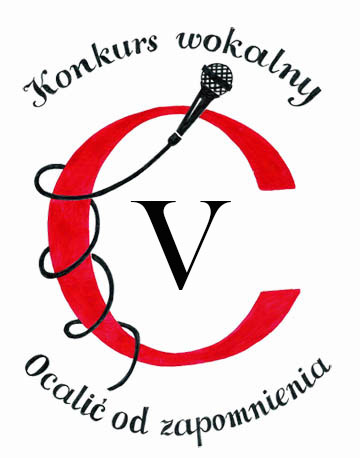 „OCALIĆ OD ZAPOMNIENIA”   ĆMIELÓW 2013                           25.10.2013r.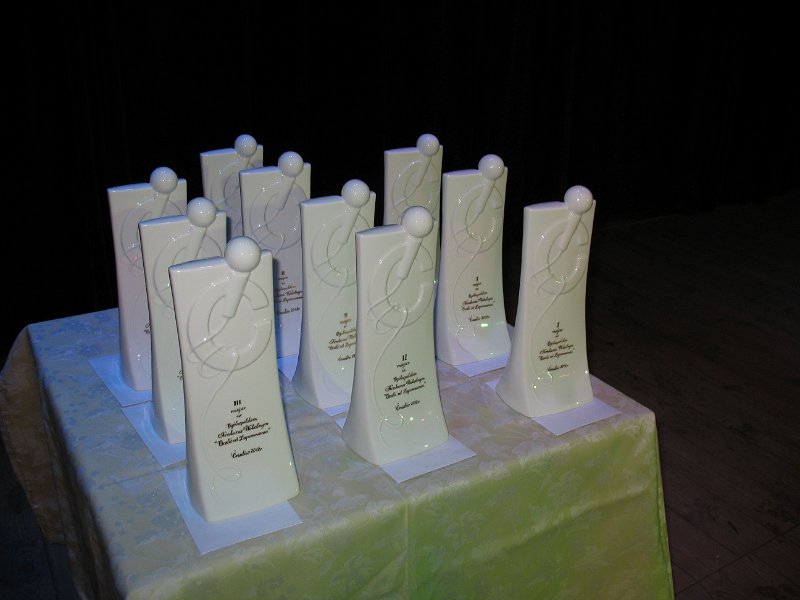      Cel konkursu:Popularyzacja Polskiej piosenki nieżyjących już wykonawców, kompozytorów oraz autorów         tekstów.Stworzenie możliwości zaprezentowania uzdolnionych wykonawców.Konfrontacja artystów.Warunki uczestnictwa:ETAP I:W konkursie biorą udział soliści. Konkurs odbywa się w trzech kategoriach wiekowych: 10-13, 14 – 16, 17 – 20 latW konkursie nie biorą  udziału laureaci I miejsc i nagrody Grand Prix z ubiegłego roku.Uczestnicy przesyłają na adres organizatora wypełnioną kartę  zgłoszenia.Uczestnicy wpłacają na konto organizatora akredytację w kwocie 50 zł .Zgłoszenia do konkursu przyjmowane będą w nieprzekraczalnym terminie wyłącznie do dnia 18.10.2013 r. na podstawie czytelnie (pismo drukowane) i kompletnie wypełnionej karty zgłoszenia.ETAP II:W trakcie przesłuchań konkursych wykonawca prezententuje jedną z dwóch zgłoszonych do konkursu piosenek. Druga z piosenek na życzenie Jury.Akompaniament na płycie CD lub własny.Uczestnicy mogą reprezentować szkoły, ośrodki kultury oraz samych siebie.Spośród uczestników jury wybierze laureatów I, II, III miejsca w poszczególnych kategoriach i nagrodę główną GRAND PRIX. Laureaci otrzymają porcelanowe statuetki oraz nagrody finansowe.Akredytację w kwocie 50 zł od każdego uczestnika (opiekunowie nie płacą) prosimy wpłacać na konto Domu Kultury  70 9423 0000 2002 0020 0426 0003  z dopiskiem: „akredytacja za uczestnika” (podać imię i nazwisko) do dnia 18.10.2013 r.Zgłoszenia do konkursu prosimy przesyłać na adres:Dom Kultury im. Witolda Gombrowicza w Ćmielowie ul.Rynek 5027-440 Ćmielów                                                lub na adres e - mail:  ocalicodzapomnienia@op.pldodatkowe inf. pod nr. tel. (15) 8612108  fax. (15) 8616010Uczestnicy konkursu oraz osoby towarzyszące przyjeżdżają i ubezpieczają się na koszt własny lub instytucji delegujacej.Decyzja Jury jest niepodważalna.KARTA ZGŁOSZENIAImię i nazwisko solisty i wiek (podać rok urodzenia).......................................................................................................................................................Adres jednostki delegującej(prywatnie, DK, szkoła ).....................................................................................................................................................................................................................................Repertuar (tytuły piosenek i autorzy)A)................................................................................  ..................................................................................B).................................................................................	    ................................................................................Potrzeby techniczne.…………………………………………………Imię i nazwisko instruktora (opiekuna), numer telefonu lub adres email*…………………………………………………………………………….……………………………………………………………………………..Dane do rachunku za akredytację (wypełnić w przypadku potrzeby wystawienia  rachunku).....................................................................................................................................................……….......................................................		pieczęć i podpis instytucji delegującej** *   podanie kontaktu obowiązkowe** w przypadku zgłoszeń indywidualnych  podpis opiekuna            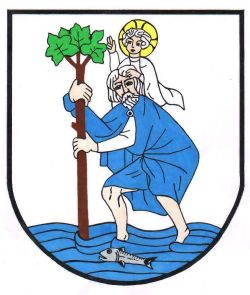 Patronat Honorowy:		Burmistrz Ćmielowa 	                                                                       Jan Kuśmierz Patronat Medialny: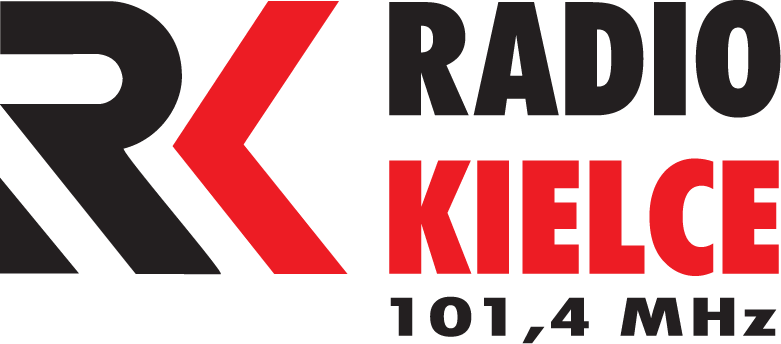 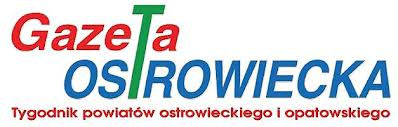 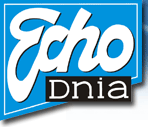 Sponsorzy:- Sponsor główny 	 		 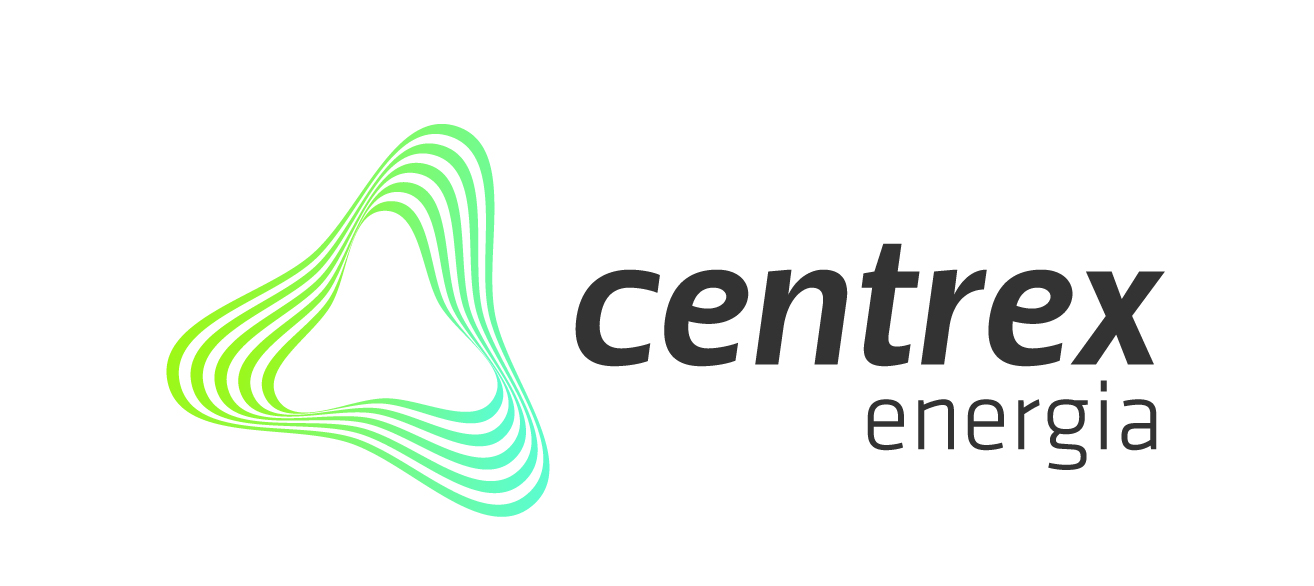 - Starostwo Powiatowe w Ostrowcu Św.- Bank Spółdzielczy w Ostrowcu Św.- Bank Spółdzielczy w Ożarowie- Nadleśnictwo Ostrowiec Św.- Biuro Ochrony Osób i Mienia „SKORPION” Sp. z o. o- „SOCHACKI-SERWIS” Sławomir Sochacki Ostrowiec Św.- „Zakład Usługowy Wodno-Kanalizacyjny C.O i GAZ Karol Piłat- Szkoła Jazdy „PERFEKT” Przemysław Cielecki i Joanna Suska     Organizator: 					     Partner: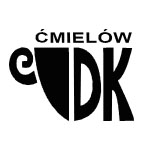 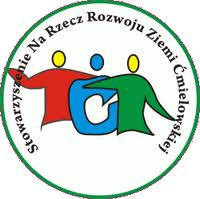 